Grundschule Clusorth-Bramhar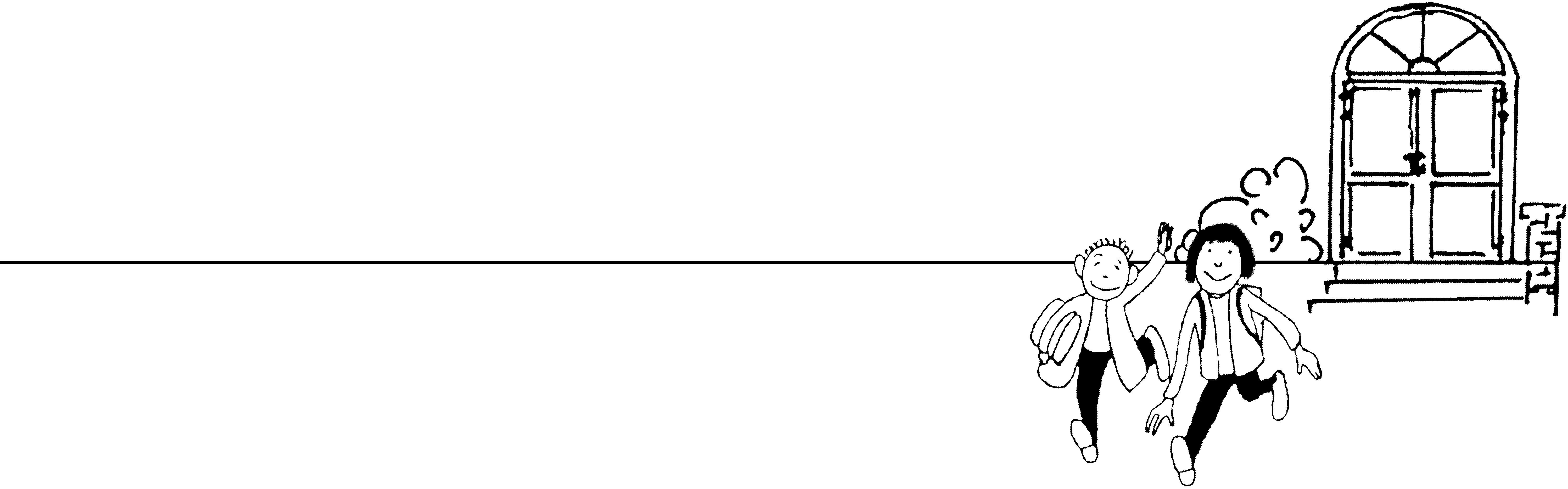 Grundschule für Schüler/innen aller Bekenntnisse Kapellenweg 3   49811 Lingen    Telefon: 05963/677   Telefax 05963/981653An die Elternder Schüler und Schülerinnender Grundschule Clusorth-Bramhar                                                                                                             15.07.2020ElternbriefLiebe Eltern, ein denkwürdiges und anstrengendes Schuljahr liegt hinter uns. Wir alle haben es mit vielen Herausforderungen, Anstrengungen und Sorgen zu tun gehabt. Im Großen und Ganzen würde ich aber sagen, dass die Grundschule Clusorth-Bramhar ganz gut durch diese Zeit gekommen ist: wir hatten keinen Corona-Fall, wir hatten im Vergleich zu anderen Schulen relativ schnell wieder „Normalbetrieb“, wir haben wenig Unterrichtsstoff versäumt, wir hatten trotz der Krise eine entspannte und gute Stimmung in der Schule! Das ist zu einem großen Teil Ihr Verdienst! Sie haben mit den Kindern Zuhause gearbeitet und waren in jeder Situation immer sehr verständnisvoll und kooperativ! Dafür möchten wir uns noch einmal ganz ganz herzlich bedanken! Auch mein erstes Jahr als Schulleiter, in dem ich plötzlich auch Bauleiter, Krisenmanager, Gesundheitsmanager, usw. war, ist  dank Ihrer Hilfe und Ihres Wohlwollens ein gutes Jahr geworden. VIELEN DANK!!!!!Die Landesschulbehörde hat nun den „Fahrplan“ für das kommende Schuljahr herausgegeben. Es gibt drei Szenarien, die je nach Infektionsgeschehen in Kraft treten.  Bei den momentanen Corona-Fallzahlen starten wir nach den Ferien mit dem Szenario A: „Eingeschränkter Regelbetrieb.“Für unsere (kleine) Schule bedeutet das, dass wir nach den Ferien einen ganz normalen Schulbetrieb haben werden! Der Stundenplan, die Betreuung und der Ganztag finden regulär statt. Wie das Mittagessen geregelt wird ist im Moment noch etwas unklar, da wir ab August eigentlich eine gemeinsame Mensa mit dem neuen Kindergarten haben. Hierzu werde ich Sie Ende der Sommerferien informieren. Sollten in den Ferien die Corona-Fallzahlen ansteigen und das Szenario B (Schule im Wechselmodell) eintreten, sind wir davon kaum betroffen, da wir nur wenige Schüler haben. Man muss sagen, dass die „Größe“ unserer Schule in dieser Zeit einen großen Vorteil hat! Ein Szenario C würde bedeuten, dass die Schule wieder geschlossen wird und die Kinder Zuhause lernen. Wir hoffen alle, dass uns dieses Szenario erspart bleibt!Wie immer werde ich Sie auf unserer Homepage über alle Pläne und Änderungen informieren (auch in den Ferien).Die Stadt Lingen und die Kirchengemeinden bieten in den Ferien verschiedene Betreuungsangebote an. Die Informationen (Elternbrief des Kultusministeriums) dazu habe ich auf unsere Homepage gestellt.Die Einschulung der neuen Erstklässler findet am Samstag, den 29. August statt. Geplant ist eine etwas eingeschränkte Einschulungsfeier die um 10 Uhr mit einem Gottesdienst auf dem Schulhof beginnt. Am 28. August haben einige Schüler/innen unserer Schule ihre Erstkommunion. Diese Kinder haben an diesem Tag keinen Unterricht. Für alle anderen Schüler/innen ist es ein normaler Schultag.Da uns im nächsten Schuljahr bis auf weiteres ein Klassenraum fehlt, werden einige Unterrichtsstunden der 3. Klasse im Haus der Vereine stattfinden. Wir werden das natürlich auf ein Minimum begrenzen. Wir hoffen, dass die Landjugend bald geeignete Räumlichkeiten findet und unser neuer Klassenraum eingerichtet wird.So, nun möchten wir Ihnen schöne und erholsame Ferien wünschen. Den Eltern der Viertklässler, die wir am letzten Schultag nicht mehr sehen, möchten wir für die gute Zusammenarbeit danken und alles Gute für die Zukunft wünschen.Ganz besonders in diesen Zeiten: bleiben Sie gesund!!!!!Viele Grüße Andree BojerSchulleiter